Body attack Carb Control Barrette 100gr.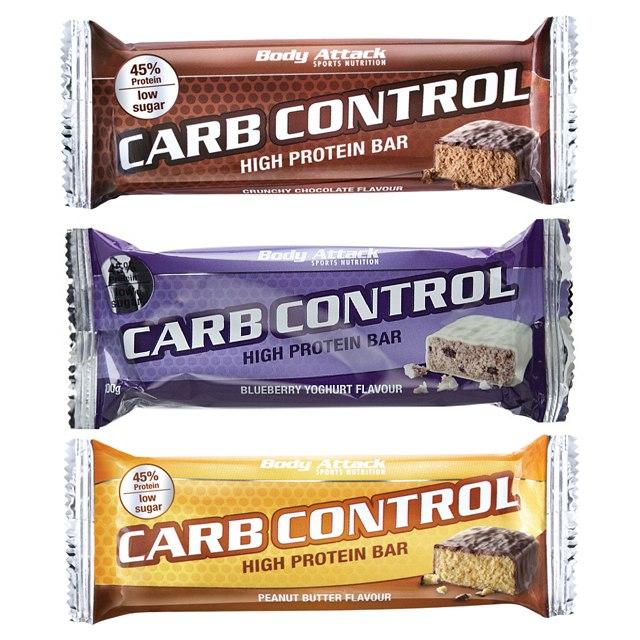 Snack ricco di proteine e povero di zucchero. 45% proteine: Vitamina B1, B2, B6 e B12. Ideale per la costruzione e la definizione dei muscoli. Perfetto come snack per post allenamento o per mantenimento. Gusti disponibili:Caramello croccanteMarzapaneCrema di torrone alle nociBiscotto biancoCocco e mandorleStracciatellaYogurt e mirtilliLimone